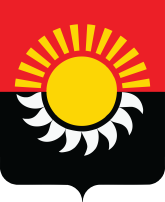 РОССИЙСКАЯ ФЕДЕРАЦИЯКемеровская область-КузбассОсинниковский городской округ Кемеровской области- КузбассаСовет народных депутатов Осинниковского городского округаРЕШЕНИЕ« 25» августа  2022г.					                                               №515 О проведении конкурса по отбору кандидатур на должность Главы Осинниковского городского округаВ соответствии с частью 2.1 статьи 36 Федерального закона от 06.10.2003 № 131-ФЗ «Об общих принципах организации местного самоуправления в Российской Федерации», пунктом 3 статьи 2 Закона Кемеровской области от 13.11.2014 № 94-ОЗ «Об отдельных вопросах организации и деятельности органов местного самоуправления муниципальных образований», Уставом Осинниковского городского округа Кемеровской области - Кузбасса, решением Совета народных депутатов Осинниковского городского округа от 27.01.2022г  №256-МНА «Об утверждении Положения о порядке проведения конкурса по отбору кандидатур на должность Главы Осинниковского городского округа», Совет народных депутатов Осинниковского городского округарешил:1. Провести конкурс по отбору кандидатур на должность Главы Осинниковского городского округа.2. Объявление о проведении конкурса по отбору кандидатур на должность Главы Осинниковского городского округа опубликовать в газете «Время и жизнь» и разместить на официальном сайте администрации Осинниковского городского округа (приложение №1 к настоящему Решению). 3. Назначить членами конкурсной комиссии по проведению конкурса по отбору кандидатур на должность Главы Осинниковского городского округа (приложение №2 к настоящему Решению).4. Настоящее решение вступает в силу с момента его принятия.5. Настоящее решение опубликовать в газете «Время и жизнь» и разместить на официальном сайте администрации Осинниковского городского округа.6. Контроль за исполнением настоящего решения оставляю за собой.ПредседательСовета народных депутатовОсинниковского городского округа                                                                    Н.С. КоваленкоПриложение №1 к решению Совета народных депутатовОсинниковского городского округаот 25.08.2022 №515 Объявление о проведении конкурса по отбору кандидатур на должность Главы Осинниковского городского округа1.Конкурс по отбору кандидатур на должность Главы Осинниковского городского округа состоится 28.09.2022 в 10-00 часов в Администрации Правительства Кемеровской области - Кузбасса, по адресу: г.Кемерово, пр. Советский,62 .2.Требования к претендентам.Правом на участие в конкурсе обладают граждане Российской Федерации, достигшие возраста 21 года, не имеющие на день проведения конкурса ограничений пассивного избирательного права для избрания выборным должностным лицом местного самоуправления в соответствии с Федеральным законом от 12.06.2002 № 67-ФЗ «Об основных гарантиях избирательных прав и права на участие в референдуме граждан Российской Федерации».3. Претендент лично представляет в конкурсную комиссию следующие документы:1) личное заявление (приложение 1 к настоящему объявлению);2) две фотографии размером 3 x 4 см;3) заполненную и подписанную анкету (приложение 2 к настоящему объявлению);4) копию паспорта или документа, заменяющего паспорт гражданина;5) копии документов, подтверждающих стаж работы (при наличии), копию трудовой книжки, заверенную нотариально или по месту работы (службы), или иные документы, подтверждающие трудовую (служебную) деятельность гражданина;6) копии документов об образовании;7)  справку о наличии (отсутствии) судимости и (или) факта уголовного преследования, либо о прекращении уголовного преследования, выданную не позднее одного года до дня представления; 8) сведения о своих доходах, расходах, об имуществе и обязательствах имущественного характера, а также о доходах, расходах, об имуществеи обязательствах имущественного характера своих супруг (супругов)и несовершеннолетних детей (далее – сведения) в порядке, установленном приложением 1 к Закону Кемеровской области от 02.11.2017 № 97-ОЗ «О регулировании отдельных вопросов в сфере противодействия коррупции»;9) обязательство в случае избрания Главой Осинниковского городского округа прекратить деятельность, несовместимую со статусом главы муниципального образования (приложение 3 к настоящему объявлению);10) согласие на обработку персональных данных (приложение 4 к настоящему объявлению);11) программу социально-экономического развития Осинниковского городского округа (далее – Программа развития), включающую:а) оценку текущего социально-экономического состояния Осинниковского городского округа;б) описание основных социально-экономических проблем Осинниковского городского округа;в) комплекс предлагаемых мер, направленных на улучшение социально-экономического положения и решение основных проблем Осинниковского городского округа;г) предполагаемую структуру администрации Осинниковского городского округа;д) предполагаемые сроки реализации Программы развития;е) иные положения (по желанию претендента).12) копии документов, подтверждающих повышение или присвоение квалификации по результатам дополнительного профессионального образования, документов о присвоении ученой степени, ученого звания, заверенные нотариально или по месту работы (службы) (при наличии).Подача претендентом заявления на участие в конкурсе и представления необходимых документов осуществляется в течение 15 календарных дней со дня указанного в объявлении о проведении конкурса.Документы претендентов принимаются секретарем конкурсной комиссии при предъявлении ими паспорта или документа, заменяющего паспорт гражданина. Секретарь конкурсной комиссии в присутствии претендента сверяет наличие документов, приложенных к заявлению, с их перечнем, установленным пунктами 3.2 настоящего Положения, и выдает претенденту копию заявления с отметкой о дате и времени приема документов, а также проверяет соответствие информации, внесенной претендентом в представленные документы, с информацией, содержащейся в подлинниках документов, правильность и полноту оформления представленных документов.По каждому претенденту формируется личное дело, состоящее из представленных претендентом заявления и приложенных документов. Личное дело претендента хранится у секретаря конкурсной комиссии с соблюдением требований по хранению персональных данных.Несвоевременное представление документов, представление их не в полном объеме или с нарушением правил оформления является основанием для отказа гражданину в их приеме.Конкурсная комиссия вправе проводить проверку полноты, достоверности сведений, представленных претендентами, и правильности оформления документов, представленных претендентами.Запросы с целью проверки полноты, достоверности сведений, представленных претендентами, и правильности оформления документов, представленных претендентами, подписываются председателем конкурсной комиссии.По результатам проверки секретарь конкурсной комиссии готовит доклад, в котором указывает о полноте и достоверности сведений, представленных претендентами, и правильности оформления представленных документов. Решение о допуске претендентов к участию в конкурсе принимается конкурсной комиссией на основании доклада, а также анализа сведений или результатов проверки достоверности и полноты сведений, в случае, если такая проверка проводилась в порядке, установленном приложением 2 к Закону Кемеровской области от 02.11.2017 № 97-ОЗ «О регулировании отдельных вопросов в сфере противодействия коррупции».Претендент вправе представить в комиссию письменное заявление об отказе от участия в конкурсе. Со дня поступления указанного заявления претендент считается снявшим свою кандидатуру.5.Прием документов от претендентов, необходимых для участия в конкурсе, осуществляется по адресу: г. Кемерово пр. Советский д. 62, кабинет 202, с понедельника по пятницу с 9.00-17.00, перерыв на обед с 12-13.00.6.Дата начала приема документов – 05.09.2022. Дата окончания приема документов - 19.09.2022.7.Номер контактного телефона для получения справочной информации: 8(3842) 36-74-50, Алферова Инна Ивановна, начальник управления кадров и государственной службы Администрации Правительства Кузбасса.Приложение 1к объявлению о проведении конкурса по отбору кандидатур на должность Главы Осинниковского городского округаВ конкурсную комиссию по отбору кандидатур на должность Главы  Осинниковского городского округаЗАЯВЛЕНИЕЯ,_____________________________________________________________________,(фамилия, имя, отчество)желаю  принять  участие  в конкурсе по отбору кандидатур на должность Главы Осинниковского городского округа.Настоящим  подтверждаю, что я дееспособен, сведения, содержащиесяв документах, представляемых мной для участия в данном конкурсе, соответствуют действительности, а сами документы не являются подложными.Согласен на проведение проверки документов и сведений, представляемых мной в конкурсную комиссию по отбору кандидатур на должность Главы Осинниковского городского округа .Согласен на проведение процедуры, связанной с оформлением допускак сведениям, составляющим государственную тайну, на условиях, предусмотренных законодательством Российской Федерации о защите государственной тайны.	Приложение: перечень приложенных документов.________________               ___________________________ (дата)                             (подпись)Приложение 2к объявлению о проведении конкурса по отбору кандидатур на должность Главы Осинниковского городского округаАНКЕТА11. Выполняемая работа с начала трудовой деятельности (включая учебу в высших и средних специальных учебных заведениях, военную службу, работу по совместительству, предпринимательскую деятельность и т.п.).При заполнении данного пункта необходимо именовать организации так, как они назывались в свое время, военную службу записывать с указанием должности и номера воинской части.12. Государственные награды, иные награды и знаки отличия ________________________________________________________________________________________________________________________________________________________________________________________________________________13. Ваши близкие родственники (отец, мать, братья, сестры и дети), а также супруга (супруг), в том числе бывшая (бывший), супруги братьев и сестер, братья и сестры супругов.Если родственники изменяли фамилию, имя, отчество, необходимо также указать их прежние фамилию, имя, отчество.14. Ваши близкие родственники (отец, мать, братья, сестры и дети), а также супруга (супруг), 
в том числе бывшая (бывший), супруги братьев и сестер, братья и сестры супругов, постоянно проживающие за границей и (или) оформляющие документы для выезда на постоянное место жительства в другое государство  ___________________________________________________________(фамилия, имя, отчество,_________________________________________________________________________________с какого времени они проживают за границей)__________________________________________________________________________________________________________________________________________________________________14(1). Гражданство (подданство) супруги (супруга). Если супруга (супруг) не имеет гражданства Российской Федерации или помимо гражданства Российской Федерации имеет также гражданство (подданство) другого государства, укажите ____________________________________________________________________________________________________________________________________15. Пребывание за границей (когда, где, с какой целью)____________________________________________________________________________________________________________________________________________________________________________________________________________________________________________________________________________________________16. Отношение к воинской обязанности и воинское звание _______________________________________________________________________________________________________________________17. Домашний адрес (адрес регистрации, фактического проживания), номер телефона (либо иной вид связи)________________________________________________________________________________________________________________________________________________________________________________________________________________________________________________________________________________________________________________________________________________________________________________________________________________18. Паспорт или документ, его заменяющий __________________________________________________ (серия, номер, кем и когда выдан)__________________________________________________________________________________________________________________________________________________________________19. Наличие заграничного паспорта _________________________________________________________                                                                                               (серия, номер, кем и когда выдан)__________________________________________________________________________________________________________________________________________________________________20. Страховой номер индивидуального лицевого счета (если имеется)_____________________________
21. ИНН (если имеется)  22. Дополнительные сведения (участие в выборных представительных органах, другая информация, которую желаете сообщить о себе)____________________________________________________________________________________________________________________________________________23. Мне  известно,  что  сообщение о себе в анкете заведомо ложных сведений  может  повлечь отказ в допуске к участию в конкурсе по отбору кандидатур на должность Главы Осинниковского городского округа.На проведение в отношении меня проверочных мероприятий и обработку моих персональных данных (в том числе автоматизированную обработку) согласен (согласна).«_____»________________ 20___г.                                            Подпись _______________«_____»________________ 20___г.                _____________________________________________(подпись, фамилия секретаря конкурсной комиссии)Приложение 3к объявлению о проведении конкурса по отбору кандидатур на должность Главы Осинниковского городского округаВ конкурсную комиссию по отбору кандидатур на должность Главы Осинниковского городского округаОБЯЗАТЕЛЬСТВОЯ,_____________________________________________________________________,(фамилия, имя, отчество)обязуюсь в случае моего избрания на должность Главы Осинниковского городского округа прекратить деятельность, несовместимую со статусом главы муниципального образования.________________               ___________________________ (дата)                                                                                                                (подпись)Приложение 4к объявлению о проведении конкурса по отбору кандидатур на должность Главы Осинниковского городского округаСогласие
 на обработку персональных данныхЯ, _____________________________________________________________________________, (фамилия, имя, отчество)зарегистрированный(ая) по адресу:  _____________________________________________________,фактически проживающий(ая) по адресу: ________________________________________________ ___________________________________________________________________________________ ,паспорт серия ____________ №________________________, выдан _________________________,                                                                                                           (дата)___________________________________________________________________________________ ,                                                         (кем выдан)свободно, своей волей и в своем интересе даю согласие  Совету народных депутатов Осинниковского городского округа, расположенному по адресу: Кемеровская область -Кузбасс, г.Осинники, ул.Советская,17, а также конкурсной комиссии по отбору кандидатур на должность Главы Осинниковского городского округа, сформированной распоряжением Губернатора Кемеровской области – Кузбасса от _____________ № _____ и решением Совета народных депутатов  Осинниковского городского округа от _________ № __________ (далее – оператор), на обработку (любое действие (операцию) или совокупность действий (операций), совершаемых с использованием средств автоматизации или без использования таких средств, включая сбор, запись, систематизацию, накопление, хранение, уточнение (обновление, изменение), извлечение, использование, передачу (распространение, предоставление, доступ), обезличивание, блокирование, удаление, уничтожение) следующих персональных данных:фамилия, имя, отчество, дата и место рождения, гражданство;прежние фамилия, имя, отчество, дата, место и причина их изменения (в случае изменения);владение иностранными языками и языками народов Российской Федерации;образование (когда и какие образовательные, научные и иные организации закончил, номер документа об образовании, направление подготовки или специальность по документу об образовании, квалификация); данные о профессиональной переподготовке, повышении квалификации, стажировке;выполняемая работа с начала трудовой деятельности (включая военную службу, работу по совместительству, предпринимательскую и иную деятельность); классный чин федеральной государственной гражданской службы Российской Федерации и (или)  государственной гражданской службы субъекта Российской Федерации и (или) муниципальной службы, дипломатический ранг, воинское и (или) специальное звание, классный чин правоохранительной службы (кем и когда присвоены);государственные награды, иные награды и знаки отличия (кем награжден и когда); данные о присвоении ученой степени, ученого звания, списки научных трудов;степень родства, фамилии, имена, отчества, даты рождения близких родственников (отца, матери, братьев, сестер и детей), а также супруги (супруга), в том числе бывшей (бывшего), супругов братьев и сестер, братьев и сестер супругов; место рождения, места работы и адреса регистрации по месту жительства (месту пребывания), адреса фактического проживания близких родственников (отца, матери, братьев, сестер и детей), а также супруги (супруга), в том числе бывшего (бывшей), супругов братьев и сестер, братьев и сестер супругов;фамилия, имя, отчество, дата рождения, место рождения, места работы и адреса регистрации по месту жительства (месту пребывания), адреса фактического проживания бывших супруги (супруга);пребывание за границей (когда, где, с какой целью);близкие родственники (отец, мать, братья, сестры и дети), а также супруга (супруг), в том числе бывшая (бывший), супруги братьев и сестер, братья и сестры супругов, постоянно проживающие за границей и (или) оформляющие документы для выезда на постоянное место жительства в другое государство (фамилия, имя, отчество, с какого времени проживают за границей);адрес и дата регистрации по месту жительства (месту пребывания), адрес фактического проживания;паспорт (серия, номер, когда и кем выдан); паспорт, удостоверяющий личность гражданина Российской Федерации за пределами Российской Федерации (серия, номер,  когда и кем выдан);номер телефона; адрес электронной почты;отношение к воинской обязанности, сведения по воинскому учету (для граждан, пребывающих в запасе, и лиц, подлежащих призыву на военную службу);идентификационный номер налогоплательщика;номер страхового свидетельства обязательного пенсионного страхования;наличие (отсутствие) судимости;допуск к государственной тайне, оформленный за период работы, службы, учебы (форма, номер и дата);сведения о доходах, расходах, об имуществе и обязательствах имущественного характера, а также о доходах, расходах, об имуществе и обязательствах имущественного характера членов семьи;сведения о принадлежащем себе, своей супруге (супругу) и несовершеннолетним детям недвижимом имуществе, находящемся за пределами территории Российской Федерации, об источниках получения средств, за счет которых приобретено указанное имущество, об обязательствах имущественного характера за пределами территории Российской Федерации кандидата, а также сведения о таких обязательствах своей супруги (супруга) и несовершеннолетних детей;сведения о своих расходах, а также о расходах своей супруги (супруга) и несовершеннолетних детей по каждой сделке по приобретению земельного участка, другого объекта недвижимости, транспортного средства, ценных бумаг, акций (долей участия, паев в уставных (складочных) капиталах организаций), совершенной в течение последних трех лет, если сумма сделки превышает свой общий доход и своей супруги (супруга) за три последних года, предшествующих совершению сделки, и об источниках получения средств, за счет которых совершена сделка.Вышеуказанные персональные данные предоставляю для обработки в целях участия в конкурсе по отбору кандидатур на должность Главы Осинниковского городского округа (далее – конкурс), в том числе проведения проверочных мероприятий  в рамках проведения конкурса путем направления запросов в соответствующие органы и организации в целях проверки достоверности и полноты представленных мной сведений.Кроме того, в соответствии с Федеральным  законом от 27.07.2006 № 152-ФЗ «О персональных данных»  своей волей и в своем интересе даю согласие конкурсной комиссии по отбору кандидатур на должность Главы Осинниковского городского округа на передачу моих персональных данных третьим лицам, в том числе  государственным органам Кемеровской области – Кузбасса, государственным органам Российской Федерации, органам местного самоуправления муниципальных образований Кемеровской области – Кузбасса (далее - иным операторам). Передача моих персональных данных иным операторам должна осуществляться только с целью исполнения обязательств, возложенных на конкурсную комиссию по отбору кандидатур на должность Главы Осинниковского городского округа функций, полномочий и обязанностей,  а также для соблюдения моих прав и интересов.Передача моих персональных данных, указанных в настоящем согласии, иным операторам может осуществляться для проведения в отношении меня проверочных мероприятий в соответствии с законодательством Российской Федерации в целях проверки достоверности и полноты представленных мной сведений, а также в иных случаях, предусмотренных федеральными законами и иными нормативными правовыми актами.Я ознакомлен(а) с тем, что:согласие на обработку персональных данных действует с даты подписания настоящего согласия в течение одного года;согласие на обработку персональных данных может быть отозвано на основании письменного заявления в произвольной форме;в случае отзыва согласия на обработку персональных данных
оператор вправе продолжить обработку персональных данных без согласия при наличии оснований, указанных в пунктах 2 – 11 части 1 статьи 6, части 2 статьи 10 Федерального закона от 27.07.2006 № 152-ФЗ «О персональных данных»;персональные данные, предоставляемые в отношении третьих лиц, будут обрабатываться только в целях осуществления и выполнения возложенных на оператора функций, полномочий и обязанностей.Я согласен(а) с тем, что мои указанные выше персональные данные будут обрабатываться в моем интересе методом смешанной (в том числе автоматизированной с помощью средств вычислительной техники и на бумажных носителях) обработки, систематизироваться, храниться, распространяться и передаваться с использованием информационно–телекоммуникационной сети «Интернет» третьим лицам.Приложение №2 к решению Совета народных депутатовОсинниковского городского округаОт 25.08.2022 №515Члены конкурсной комиссии по проведению конкурса по отбору кандидатур на должность Главы Осинниковского городского округаМестоДляфотографииМестоДляфотографии1. Фамилия_____________________________________________________1. Фамилия_____________________________________________________1. Фамилия_____________________________________________________МестоДляфотографии    Имя_________________________________________________________    Имя_________________________________________________________    Имя_________________________________________________________МестоДляфотографии    Отчество_____________________________________________________    Отчество_____________________________________________________    Отчество_____________________________________________________МестоДляфотографии2. Если изменяли фамилию, имя или отчество, то укажите их, а также когда, где и по какой причине изменяли3. Число, месяц, год и место рождения (село, деревня, город, район, область, край, республика, страна)4. Гражданство (если изменяли, то укажите, когда и по какой причине, если имеете гражданство другого государства - укажите)5. Образование (когда и какие учебные заведения окончили, номера дипломов)Направление подготовки или специальность по диплому
Квалификация по диплому6. Послевузовское профессиональное образование (наименование образовательного или научного учреждения, год окончания). Ученая степень, ученое звание (когда присвоены, номера дипломов, аттестатов)7. Какими иностранными языками и языками народов Российской Федерации владеете и в какой степени (читаете и переводите со словарем, читаете и можете объясняться, владеете свободно)8. Классный чин федеральной гражданской службы, дипломатический ранг, воинское или специальное звание, классный чин правоохранительной службы, классный чин гражданской службы субъекта Российской Федерации, квалификационный разряд государственной службы, квалификационный разряд или классный чин муниципальной службы (кем и когда присвоены)9. Были ли Вы судимы, когда и за что 10. Допуск к государственной тайне, оформленный за период работы, службы, учебы, его форма, номер и дата (если имеется)Месяц и годМесяц и годДолжность с указанием организацииАдрес организации (в том числе за границей)поступленияуходаСтепень родстваФамилия, имя, отчествоГод, число, месяц и место рожденияМесто работы (наименование и адрес организации), должностьДомашний адрес (адрес регистрации, фактического проживания)М.П.Фотография и данные о трудовой деятельности, воинской службе и об учебеоформляемого лица соответствуют документам, удостоверяющим личность, записям в трудовой книжке, документам об образовании и воинской службе.          Дата начала обработки            персональных данных:   (число, месяц, год)          (подпись)1.Коваленко Наталья СтаниславовнаПредседатель Совета народных депутатов Осинниковского городского округа2.Губарев Александр ЮрьевичДиректор шахты ООО «Шахта «Осинниковская»3.Жданов Олег ВладимировичДиректор ООО «Цех переработки сельскохозяйственной  продукции «Вишневый город»4.Морозкин Олег ВладимировичГлавный врач ГБУЗ «Осинниковская городская больница»5.Рылов Алексей ПрокопьевичДиректор ГКУ ЦЗН г.Осинники